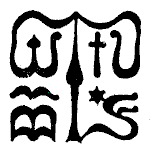 Wesley János Lelkészképző Főiskola Szociális munka szakTantárgy kódjaSMAK410SMAK410SMAK410Tantárgy elnevezése Csoport szociális munka labor Csoport szociális munka labor Csoport szociális munka laborTantárgy oktatójának neveNemes JuditBagdi TímeaBeosztása, tudományos fokozataoktatási rektor-helyettesoktató, PhD hallgatóTantárgy óraszámanappali tagozaton 30 tanóra/ félévlevelező tagozaton 16 tanóra/félévnappali tagozaton 30 tanóra/ félévlevelező tagozaton 16 tanóra/félévnappali tagozaton 30 tanóra/ félévlevelező tagozaton 16 tanóra/félévTanóra típusalaborlaborlaborMeghirdetési időszaktavaszi félévtavaszi félévtavaszi félévKreditszám1 kredit1 kredit1 kreditA tantárgy céljaA csoportmunka célja, hogy a csoportdinamikai ismeretek alapján helyzetgyakorlatokban tisztázódjanak a szociális munkás által vállalható lehetséges szerepek a csoportokkal való munkában. Tudatosan készüljenek a csoportokkal való munkára, dolgozzanak ki lehetséges tematikákat a más-más célú csoportokkal való együttműködésre. Ismerjék fel a csoportfejlődés és a szerepfejlődés törvényszerűségeit.A csoportmunka célja, hogy a csoportdinamikai ismeretek alapján helyzetgyakorlatokban tisztázódjanak a szociális munkás által vállalható lehetséges szerepek a csoportokkal való munkában. Tudatosan készüljenek a csoportokkal való munkára, dolgozzanak ki lehetséges tematikákat a más-más célú csoportokkal való együttműködésre. Ismerjék fel a csoportfejlődés és a szerepfejlődés törvényszerűségeit.A csoportmunka célja, hogy a csoportdinamikai ismeretek alapján helyzetgyakorlatokban tisztázódjanak a szociális munkás által vállalható lehetséges szerepek a csoportokkal való munkában. Tudatosan készüljenek a csoportokkal való munkára, dolgozzanak ki lehetséges tematikákat a más-más célú csoportokkal való együttműködésre. Ismerjék fel a csoportfejlődés és a szerepfejlődés törvényszerűségeit.Szükséges előtanulmányok, feltételezett tudásanyagSMAK211 Szociális munka elmélete 2. Együtt felveendő tantárgy: SMAK406 Csoport szociális munkaSMAK211 Szociális munka elmélete 2. Együtt felveendő tantárgy: SMAK406 Csoport szociális munkaSMAK211 Szociális munka elmélete 2. Együtt felveendő tantárgy: SMAK406 Csoport szociális munkaFejlesztendő kompetenciaterületektudása- Ismeri és érti a társadalom működését, a társadalmi folyamatokat, a társadalmi és szociális problémák keletkezését, jelenlétét és a veszélyeztető tényezőket, valamint, hogy mindezek hogyan hatnak az egyes emberekre, családokra, csoportokra, szervezetekre és közösségekre.- Ismeri és értelmezi az emberi szükségleteket, a társas viselkedés pszichológiai tényezőit, az emberek és a környezetük közötti interakciókat.képességei- Képes megkülönböztetni a vélekedéseket, sztereotípiákat, előítéleteket a bizonyítékokkal alátámasztott társadalmi tényektől, leírásoktól, elemzésektől.- Képes a bizalomépítésre, a nyílt, hiteles, hatékony kommunikációra.attitűdje   - Nyitott mások megismerésére, empátiával viszonyul az emberekhez, családokhoz, csoportokhoz és közösségekhez.   - Elkötelezett a társadalmi egyenlőség, a demokratikus értékek, a jogállamiság és az európai értékközösség mellett.autonómiája és felelőssége   - Tevékenységét a kritikai gondolkodáson alapuló, kiszámítható, következetes, autonóm munkavégzés, a saját tevékenységre vonatkozó reflexiók jellemzik.tudása- Ismeri és érti a társadalom működését, a társadalmi folyamatokat, a társadalmi és szociális problémák keletkezését, jelenlétét és a veszélyeztető tényezőket, valamint, hogy mindezek hogyan hatnak az egyes emberekre, családokra, csoportokra, szervezetekre és közösségekre.- Ismeri és értelmezi az emberi szükségleteket, a társas viselkedés pszichológiai tényezőit, az emberek és a környezetük közötti interakciókat.képességei- Képes megkülönböztetni a vélekedéseket, sztereotípiákat, előítéleteket a bizonyítékokkal alátámasztott társadalmi tényektől, leírásoktól, elemzésektől.- Képes a bizalomépítésre, a nyílt, hiteles, hatékony kommunikációra.attitűdje   - Nyitott mások megismerésére, empátiával viszonyul az emberekhez, családokhoz, csoportokhoz és közösségekhez.   - Elkötelezett a társadalmi egyenlőség, a demokratikus értékek, a jogállamiság és az európai értékközösség mellett.autonómiája és felelőssége   - Tevékenységét a kritikai gondolkodáson alapuló, kiszámítható, következetes, autonóm munkavégzés, a saját tevékenységre vonatkozó reflexiók jellemzik.tudása- Ismeri és érti a társadalom működését, a társadalmi folyamatokat, a társadalmi és szociális problémák keletkezését, jelenlétét és a veszélyeztető tényezőket, valamint, hogy mindezek hogyan hatnak az egyes emberekre, családokra, csoportokra, szervezetekre és közösségekre.- Ismeri és értelmezi az emberi szükségleteket, a társas viselkedés pszichológiai tényezőit, az emberek és a környezetük közötti interakciókat.képességei- Képes megkülönböztetni a vélekedéseket, sztereotípiákat, előítéleteket a bizonyítékokkal alátámasztott társadalmi tényektől, leírásoktól, elemzésektől.- Képes a bizalomépítésre, a nyílt, hiteles, hatékony kommunikációra.attitűdje   - Nyitott mások megismerésére, empátiával viszonyul az emberekhez, családokhoz, csoportokhoz és közösségekhez.   - Elkötelezett a társadalmi egyenlőség, a demokratikus értékek, a jogállamiság és az európai értékközösség mellett.autonómiája és felelőssége   - Tevékenységét a kritikai gondolkodáson alapuló, kiszámítható, következetes, autonóm munkavégzés, a saját tevékenységre vonatkozó reflexiók jellemzik.Tantárgyi leírásA csoportmunka „emberek kis csoportjával végzett célorientált tevékenység, mely szocioemocionális igények kielégítése és feladatok végrehajtása érdekében történik. A tevékenység egyszerre irányul a csoport egyes tagjaira és a csoport egészére a szolgáltatási rendszeren belül.” (Toseland és Rivas) A tárgy lehetőséget nyújt a hallgatóknak megismerkedni azokkal a csoporttípusokkal, amelyekkel munkájuk során találkozhatnak – akár, mint csoporttagok, akár, mint csoportvezetők.Elméleti és módszertani alapvetések mellett a különböző csoporthelyzetek, csoportokban alkalmazható gyakorlatok demonstrálását is célul tűzi ki a kurzus.A csoportmunka „emberek kis csoportjával végzett célorientált tevékenység, mely szocioemocionális igények kielégítése és feladatok végrehajtása érdekében történik. A tevékenység egyszerre irányul a csoport egyes tagjaira és a csoport egészére a szolgáltatási rendszeren belül.” (Toseland és Rivas) A tárgy lehetőséget nyújt a hallgatóknak megismerkedni azokkal a csoporttípusokkal, amelyekkel munkájuk során találkozhatnak – akár, mint csoporttagok, akár, mint csoportvezetők.Elméleti és módszertani alapvetések mellett a különböző csoporthelyzetek, csoportokban alkalmazható gyakorlatok demonstrálását is célul tűzi ki a kurzus.A csoportmunka „emberek kis csoportjával végzett célorientált tevékenység, mely szocioemocionális igények kielégítése és feladatok végrehajtása érdekében történik. A tevékenység egyszerre irányul a csoport egyes tagjaira és a csoport egészére a szolgáltatási rendszeren belül.” (Toseland és Rivas) A tárgy lehetőséget nyújt a hallgatóknak megismerkedni azokkal a csoporttípusokkal, amelyekkel munkájuk során találkozhatnak – akár, mint csoporttagok, akár, mint csoportvezetők.Elméleti és módszertani alapvetések mellett a különböző csoporthelyzetek, csoportokban alkalmazható gyakorlatok demonstrálását is célul tűzi ki a kurzus.Kötelező és ajánlott irodalomHegyesi, G., Kozma,J., Szilvási,L., Talyigás, K. szerk.: A szociális munka elmélete és gyakorlata 4. kötet. Szociális munka csoportokkal, Bárczi G. Tanárképző Főiskola, Budapest, 1999.Rudas, J.: Delfi örökösei, Kairosz Kiadó, 1990.Pataki Éva: Szociális munka csoportokkal. Szociotéka, Debrecen, 2010.Hegyesi, G., Kozma,J., Szilvási,L., Talyigás, K. szerk.: A szociális munka elmélete és gyakorlata 4. kötet. Szociális munka csoportokkal, Bárczi G. Tanárképző Főiskola, Budapest, 1999.Rudas, J.: Delfi örökösei, Kairosz Kiadó, 1990.Pataki Éva: Szociális munka csoportokkal. Szociotéka, Debrecen, 2010.Hegyesi, G., Kozma,J., Szilvási,L., Talyigás, K. szerk.: A szociális munka elmélete és gyakorlata 4. kötet. Szociális munka csoportokkal, Bárczi G. Tanárképző Főiskola, Budapest, 1999.Rudas, J.: Delfi örökösei, Kairosz Kiadó, 1990.Pataki Éva: Szociális munka csoportokkal. Szociotéka, Debrecen, 2010.Ismeretek ellenőrzésének módjakiscsoportos feladatokkiscsoportos feladatokkiscsoportos feladatokTantárgy tárgyi követelményeitanterem tanterem tanterem 